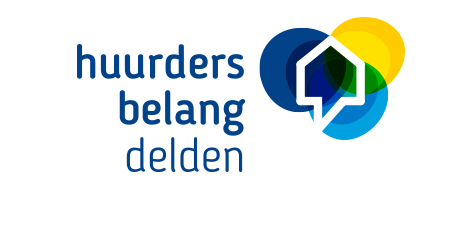                                                                                                                                                                                                                                                                                     NIEUWSBRIEF                                            NOVEMBER 2018 JAARGANG 1 NUMMER 1Komt op voor de belangen van huurders van Stichting Wonen DeldenEerste editie nieuwsbrief Voor u ligt het eerste nummer van de nieuwsbrief van de Stichting Huurdersbelang Delden. Als bestuur van de stichting vinden we het belangrijk om de huurders van Wonen Delden te informeren over zaken die hen aangaan zoals: thema-avonden, huurdersonderwerpen en beslissingen die we nemen. Deze nieuwsbrief zien we als een mogelijkheid om onze achterban te informeren. Hij zal twee of drie keer per jaar verschijnen.Samenstelling van het bestuurIn 2018 hebben er een aantal wisselingen binnen het bestuur plaatsgevonden. Op 1 april hebben Hans Hokke en Joke Borsboom na ettelijke jaren hun werkzaamheden voor de Stichting, en daarvoor de huurdersvereniging, beëindigd.  Ook zijn Theo Thijsen en Wilma Beltman vanwege privéredenen gestopt. Gelukkig hebben we in Wim Struik en Ton van Ewijk twee fantastische opvolgers gevonden. De samenstelling van het bestuur is vanaf 19 september als volgt:     Wim Struik         Voorzitter                         Marije Averdijk   Secretaris                        Harry Keizer      Penningmeester              Ton van Ewijk    Algemeen bestuurslidPrestatieafspraken In de woningwet van 2015 staat beschreven dat er jaarlijks prestatieafspraken gemaakt moeten worden tussen de woningcorporatie, de huurdersorganisatie en de gemeente. In deze afspraken worden de plannen voor het komende jaar vastgelegd en ondertekend door alle geledingen.Op 4 december worden deze prestatieafspraken voor het jaar 2019 ondertekend. Vanzelfsprekend kunt u de prestatieafspraken dan ook terugzien op onze website. Thema-avonden “Wonen met zorg”Op 30 mei en 25 september hebben we twee thema-avonden georganiseerd die in het teken stonden van “wonen met zorg”.Op de eerste avond in mei, hebben we geluisterd naar een presentatie van Gerard Jager (van de Woonbond) over de steeds belangrijk wordende rol van de jaarlijkse prestatieafspraken. Naast de materiële Op 25 september hebben we Salut en de WMO Hof van Twente uitgenodigd als hulpverlenende instanties. Opnieuw was dit een geslaagde informatieavond waarin de aanwezige huurders wederom (kritische) vragen konden stellen. Huurdersbelang Delden neemt alle informatie die ons ten gehore is gekomen mee in de gesprekken die we voeren met Wonen Delden en de gemeente Hof van Twente. Thema-avond “Duurzaamheid”  Op de dag van de duurzaamheid (10 oktober) organiseerde Wonen Delden samen met Huurdersbelang Delden en de gemeente Hof van Twente een informatieve avond over energiebesparende maatregelen.Er hadden zich zo’n 45 personen opgegeven voor deze avond, die werd geleid door Marianne Hutten (Hofkracht). De heer Henny Manrho gaf eerst uitleg over de energie labels van het woningbestand van Wonen Delden. Landelijk gezien staat Wonen Delden er wat dit betreft goed voor: we zijn een van de meest duurzame woningcorporatie van Nederland. Maar er moet nog wel het een en ander gebeuren om alle woningen van Wonen Delden op het A-label te krijgen.  Na de pauze werd er ingezoomd op de energierekening, met name op alle bedragen die op zo’n rekening genoemd worden.  Tot slot werd er aandacht besteed aan de Postcoderoos. Een mogelijkheid voor huurders die (nog) niet beschikken over zonnepanelen. Op verschillende grote daken in de gemeente Hof van Twente kun je via Hof van Twente op rozen www.hofvantwenteoprozen.nl groene energie afnemen van deze zonnepanelen. Van deze avond wordt door Wonen Delden de komende tijd een samenvatting van deze avond rondgestuurd via de mail. Nieuwe directeur Wonen Delden  In december neemt Henny Manrho vanwege zijn komende pensionering afscheid als directeur van Wonen Delden. De heer Manrho is sinds 2003 werkzaam geweest in Delden.  Op 1 januari zal hij opgevolgd worden door de heer Dave van Zalk. Van Zalk heeft inhoudelijk en als leidinggevende brede ervaring op het gebied van vastgoed en zorg. Hij werkte hiervoor onder meer bij zorgorganisatie Koraal en adviesbureau Twijnstra Gudde.Plannen voor 2019  We richten momenteel onze blik ook al op het komende jaar. Statutair zijn we als stichting verplicht over ons doen en laten verantwoording af te leggen aan de klankbordgroep. De leden hiervan zullen hiervoor begin 2019 een keer worden uitgenodigd. Ook beraden we ons op het organiseren van nieuwe thema avonden. Waarbij de duurzaamheid van de woningen een belangrijk aandachtspunt zal blijven.De klankbordgroep is een verlengstuk van ons bestuur. De leden van deze klankbordgroep zijn onze oren en ogen in de verschillende wijken van Delden. Wilt u ook actief met ons meedenken? Neem dan contact met ons op. Contact met de Stichting Huurderbelang Delden  We hebben sinds kort niet alleen een website, maar ook een facebookpagina. U bent van harte welkom om ons te volgen!website: www.huurdersbelangdelden.nlfacebook: huurdersbelangdeldenemail: huurdersbelangdelden@outlook.comAanmelden/afmelden voor deze nieuwsbrief kan door een mail te sturen naar huurdersbelangdelden@outlook.com met in de onderwerpregel aanmelden of afmelden